               173555@gulfjobseekers.com                                                                                                                                                                   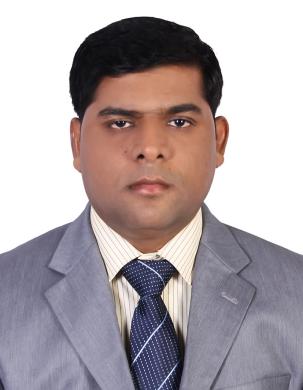 =======================================================================================                CAREER OBJECTIVE: Aspiring to carve a niche for myself in a reputed company, where I may significantly contribute through continuous development of knowledge, talent and skills.SYNOPSIS: A competent professional with over 20 years. An effective communicator with exceptional relationship  management skills with ability to relate to people.EDUCATIONAL QUALIFICATIONH.S.C, March 1996 - Maharashtra UniversityKEY QUALIFICATIONExcellent written and verbal English communication skills.Computers: Proficient in Word, Excel Forxpro, Lotus & Internet.PERSONAL DETAILS:Nationality						- IndianSex									-  Male Date Of Birth					-  2-5-1979Age									-  37 Years  Marital Status					-   MarriedVisa Status						-   EmploymentLanguages Known       -   English / Marathi / HindiRELATED WORK EXPERIENCE:Asst. Admin cum CRM , Puravankara Project Ltd Rep. Office, Dubai: July 2013 to till dateResponsibilities as Asst. Admin:Organizing and attending meetings and ensuring the manager is well prepared for meetings;   Maintained detailed calendars of appointment schedules for business meetings, conferences, domestic
& international travel arrangements.   Typing documents and distributing memos.   Arranging travel, visas, accommodation and travelling locally with the manager to take 
notes or dictation at meetings or to provide general assistance during presentationsHandling Front OfficeAttendance ManagementManaging databases; handling correspondenceManaging office Events/Get-togethers/Parties/Birthdays   Arranging drivers for client & office staff for client meet.Monitoring inventory, office stock and ordering supplies as necessary.   Maintaining staff file, preparing and sending monthly attendance sheet to HR.
Responsibilities as CRM Executive at Puravankara:Initiate and develop a CRM systemImplement the CRM system for sales processing Record names, addresses, purchases and reactions of prospects contacted into the CRM systemObtain customer testimonials Follow-up on existing customer w.r.t. to offers made, agreements/contracts preparation, 
documentation, payment scheduleFollow-up on submittalsDrive post sales activity Liaise with accounts on payments/outstandingMonitor and report on activities and provide management feedback information on new  relationships in order to meet the business objectivesExplain products, services, pricing and answer queries and overcome objections from  customersMIS reporting to senior management, and data updatesHospitality Executive, Ispat Industries Ltd, Maharashtra:  Feb 2009 to May 2013Oversees the human resource database.Ensures that system records are accurately recorded and cross-checked. Enters new hire information in the human resource system database. Tracks and resolves problems and checks system operations as scheduled. Ensures that human resource files and records are maintained in accordance with  legal requirements and Company   policies and procedures. Completes monthly and year-end reports regarding terminations, transfers, and new hires.Ensures that EEO reporting functions are up-to-date and in compliance with federal regulations. Processes employment verification forms and name change packets. Prepares recruitment lists and job postings.Completes miscellaneous research, reports, and memos as requested. Computes and records payroll data as scheduled. Maintains payroll records in compliance with state and federal regulations. Provides payroll information regarding merit increases to managers as requested. Tracks and resolves payroll errors. Completes payroll adjustments and corrections as necessary. Ensures that payroll functions are performed in accordance with established policies and procedures.Hospitality Executive, Reliance Communication, Maharashtra, India: Dec 2005–Jan 2009Receives and screens visitors and telephone calls. Receives and tracks employment applications. Assists with questions and problems courteously and promptly. Obtains and conveys information as needed. Maintains and projects the Company’s professional reputation. Assists in training new employees. Supports Department personnel as needed. Coordinates with related departments as required. Answers questions and provides assistance. Keeps management appropriately informed of area activities and of any significant problems. Attends and participates in meetings as required. Assumes responsibility for related duties as required or assigned. Ensures that work area is clean, secure, and well maintained. Types memos and letters as requested. Stays well informed regarding human resource developments. Performs miscellaneous clerical functions and special projects as assignedFront Office Executive, Hotel Hiltop, Maharashtra, India: Apr 1997–Mar  2007Supervises reservations and the allocation of bedrooms with the Executive Housekeeper Monitors the customer accounts and till accounts Applies and ensures the application of the sales strategy to maximise occupancy and average room price Co-ordinates the reception team, organising its work and schedules Key ResponsibilitiesTo monitor the quality of welcome extended to guests To recruit, train and motivate the members of the his or her team To ensure that all hotel standards and procedures are applied To manage daily billing and payments Entry RequirementsSkills Use of Windows The ability to train and motivate a team The ability to be available to work nights, weekends or public holidays Sales ability Hospitality Adaptability: coping with the diversity of customers and their needs Self-sufficiency Self-control: handling complaints Good relationship skills Team leadership Good memory: remembering guests 